Муниципальное общеобразовательное учреждение«Средняя общеобразовательная школа с.Новоросляевка»Дергачевского района Саратовкой области «Первая книга – кирпичик из глины»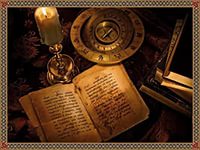 Тема работы: «Первая книга – кирпичик из глины»Автор:                                                                   Пилькова Елена Александровна Муниципальное общеобразовательное учреждение«Средняя общеобразовательная школа» Дергачевского района Саратовской областиshkolanovoros@mail.ru Должность:  БиблиотекарьТелефон: 89270528560 Библиотечный урок"Первая книга – кирпичик из глины»Возраст участников: обучающиеся  2 классов (8 лет)Цель:  познакомить детей с историей возникновения письменности и книги.Задачи:привлечение детей к библиотеке и чтению;знакомство с историей создания письменности и книги.Оформление:                           Высказывания о книге:Дом без книги – день без солнцаС книгой жить – век не тужить!Книга поможет в труде, выручит в беде.Умнее книги не скажешь.Ход библиотечного урока:Вводная беседа.Библиотекарь: - Здравствуйте, ребята! Давайте начнём нашу встречу с загадки:Склеена, сшита, Без дверей, а закрыта.
Кто её открывает, много знает.
Что это? (Книга.)- Книга – удивительная вещь. Сложили вместе листы бумаги, на них какие-то значки поместили: точки, крючочки да закорючки. Глаза наши смотрят на таинственные знаки, и вдруг начинается удивительное волшебство: книга начинает с нами говорить.Книга поможет узнать обо всём:
Про одежду, про дом,
Про собаку и кошку.
Про всех понемножку.
В весёлых стихах, о разных вещах,
О числах и счёте тоже прочтёте.
О мудрости древней,
Про лето в деревне.
Весёлые стихотворения  про изобретения,
Про случаи в школе и про добычу соли.
Всего и не счесть. Не лучше ль прочесть?  Кто же придумал книгу?  И как это произошло?О том «Откуда пришла книга» нам расскажут сами книжки.Работа в читальном зале.(Дети садятся вокруг стола вместе с библиотекарем и рассматривают иллюстрации в книге, библиотекарь рассказывает, зачитывает фрагменты из книг)Работа с книгами Б. Зубков «Книжка про книжку» - стр.1-5, Л. Разгон «Чёрным по белому» - стр. 25 – 28,  А. Барков, Р. Сурьянинов «Откуда пришла книга».Дети знакомятся с историей возникновения письменности (рисуночное письмо, узелковое письмо), историей возникновения книги (глиняные таблички, свитки и т.д.), с процессом производства бумаги и современной книги. После работы с книгой «Откуда пришла книга», библиотекарь говорит:-Да, создание книги требует труда многих людей: писателей, поэтов, художников, типографских рабочих и множества других.  Труд людей надо уважать, а значит книгу надо ….. (Беречь)О том, как надо обращаться с книгами, мы поговорим в следующий раз.Физминутка.Буратино потянулся,Раз нагнулся, два нагнулся,Руки в стороны развёл:Ключик что – то не нашёл.Чтобы ключик нам достать Надо на носочки встать.Работа с рисунками. (Приложение 1.)Библиотекарь:	 Отгадайте, какие слова могли заменить эти рисунки в древности. Ребята высказывают варианты ответов.(Глаз, идти, бить, старость, находить, солнце и т.д.)Игра «В древней школе».С помощью рисуночного письма на импровизированных глиняных табличках ребята стараются записать и решить «древнюю» задачу. Закрепление. Просмотр презентации «Откуда пришла книга».Библиотекарь: Почему  тема урока сегодня звучала «Первая книга – кирпичик из глины»? Как можно было ещё сформулировать тему сегодняшнего урока? (ответы детей)Рефлексия. Ребята выбирают смайлики с изображением улыбки, скуки, недовольства, злобы и т.д. (Вырезаются заранее из цветной бумаги)Литература:1. Зубков Б. Книжка про книжку – М.: Малыш. – 1984.2. Разгон Л.Чёрным по белому – М.: Малыш. – 1982.3. Барков А., Сурьянинов Р. Откуда пришла книга. – М.: Малыш. – 1990.